Protocol schorsing en verwijderingBestemd voor:schoolleiding van Dunamare Onderwijsgroepleerlingen en hun wettelijk vertegenwoordiger(s)Geplaatst op:Intranetsite Dunamare OnderwijsgroepWebsite Dunamare OnderwijsgroepWebsite van alle scholen binnen Dunamare Onderwijsgroep1 juli 2020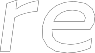 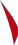 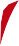 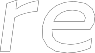 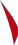 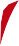 InleidingHet protocol schorsing en verwijdering van Dunamare Onderwijsgroep bevat de regels waaraan voldaan moet worden als aan een leerling een maatregel wordt opgelegd. Daarbij kan het gaan  om opvoedkundige maatregelen, maar soms ook om ordemaatregelen waaronder schorsing en verwijdering van de leerling. Dit zijn ingrijpende maatregelen, zowel voor de leerling en zijn ouders als voor de school. Daarom is het belangrijk dat steeds zorgvuldig wordt gehandeld. Met dit protocol wordt daaraan inhoud gegeven. In dit protocol is ook de wet- en regelgeving verwerkt die betrekking heeft op schorsing en verwijdering.In dit document is, omwille van de leesbaarheid, gekozen voor de mannelijke aanduidingsvorm. Uiteraard is daarmee ook steeds de vrouwelijke variant bedoeld.InhoudsopgaveArtikel 1. BegripsbepalingenArtikel 2. AlgemeenArtikel 3. SchorsingArtikel 4. VerwijderingArtikel 5. BezwaarprocedureArtikel 6. Melding bij vertrouwensinspecteur / aangifte bij politie Artikel 7. PublicatieArtikel 8. Overige bepalingenArtikel 1	BegripsbepalingenIn dit protocol wordt verstaan onder:Bevoegd gezag:Stichting Dunamare Onderwijsgroep, zoals vertegenwoordigd door het College van Bestuur.Directeur:De functionaris die aan het hoofd staat van een school voor algemeen voortgezet onderwijs, voorbereidend beroepsonderwijs, praktijkonderwijs, speciaal onderwijs of voortgezet speciaal onderwijs (art. 32 lid 2 WVO, art. 29 lid 1 WEC). Onder directeur wordt in dit protocol tevens de rector van een school voor voorbereidend wetenschappelijk onderwijs verstaan. Voorts wordt onder directeur ook de adjunct-directeur dan wel de conrector verstaan.Geschillencommissie passend onderwijs:De commissie als bedoeld in art. 27c WVO en art. 45 WEC.Grensoverschrijdend gedrag:Overtreding van de binnen de school geldende normen als gevolg waarvan gegronde vrees bestaat voor de veiligheid van medewerkers en/of leerlingen of voor de ongestoorde voortgang van het onderwijs, de onderwijskwaliteit en/of de overige belangen van de school. Hierbij kan het bijvoorbeeld gaan om het bij herhaling overtreden van de binnen de school geldende voorschriften (onder meer blijkend uit het leerlingenstatuut of een gedragscode van de school), (seksuele) intimidatie, geweld, discriminatie of belediging, al dan niet met behulp van social media, het ontvreemden, beschadigen of vernieling van andermans eigendom of eigendommen van de school, gebruik of bij zich dragen van verdovende of genotsmiddelen zoals alcohol en drugs, het afsteken of bij zich dragen van vuurwerk (ook in de omgeving van de school) en het gebruiken of bij zich dragen van wapens.Ouders:De ouder(s), voogd(en) of verzorger(s) van leerlingen van de school.School:Een school als bedoeld in de Wet op het voortgezet onderwijs (WVO) en de Wet op de expertisecentra (WEC), deel uitmakend van Stichting Dunamare Onderwijsgroep.Schoolleiding:De directeur en teamleiders respectievelijk rector en conrectoren van de school.Schorsing:Het ontzeggen van de toegang tot de school waar de leerling is ingeschreven, met inbegrip van het schoolgebouw, het schoolterrein en buitenschoolse activiteiten.Vertrouwensinspecteur:De vertrouwensinspecteur van de Inspectie van het Onderwijs als bedoeld in art. 6 van de Wet op het onderwijstoezicht (WOT) waarmee het bevoegd gezag in overleg moet treden in geval van een vermoeden van een seksueel misdrijf.Verwijdering:Het uitschrijven van een leerling uit de schooladministratie als bedoeld in art. 27 WVO en art. 40 WEC.Artikel 2	AlgemeenIn geval van grensoverschrijdend gedrag kunnen, afhankelijk van de aard en ernst van het gedrag, opvoedkundige maatregelen of ordemaatregelen worden opgelegd.Opvoedkundige maatregelen zijn pedagogische, feitelijke handelingen zoals de leerling een middag terug laten komen, corvee of een time-out. In het laatste geval (soms ook wel aangeduid als interne schorsing) wordt de leerling de toegang tot de klas of reguliere onderwijsactiviteiten ontzegd, maar brengt hij de rest van de dag wel onder toezicht op school door, waarbij de schoolleiding bewerkstelligt dat een onderwijsprogramma wordt gevolgd. Deze maatregelen kunnen, gelet op het kader van de pedagogische vrijheid, worden opgelegd door de docent of de schoolleiding.Ordemaatregelen zijn (in volgorde van zwaarte) de schriftelijke berisping, de overplaatsing naar een parallelklas of een andere vestiging van de school, de waarschuwing voor een verwijdering, de schorsing en de verwijdering. Deze maatregelen worden krachtens mandaat in naam van het bevoegd gezag opgelegd door de directeur. Het is derhalve de directeur, waaronder hier in afwijking van art. 1 sub b van dit protocol niet mede de adjunct-directeur of conrector wordt verstaan, die als eindverantwoordelijk schoolleider jegens het bevoegd gezag verantwoordelijk is voor de uitoefening van deze bevoegdheid. De directeur brengt dit mede tot uitdrukking door een brief inzake schorsing of verwijdering zelf te ondertekenen.De concrete maatregel wordt altijd afgestemd op de aard en ernst van het gedrag en de overige omstandigheden van het geval. Daaronder worden in ieder geval begrepen de vraag of aan de leerling al eerder een maatregel is opgelegd, of uit het gedrag een gevaar voor herhaling voortvloeit, hoe ernstig de rechten van anderen zijn benadeeld, of het risico bestaat dat het wangedrag door andere leerlingen zal worden nagevolgd en in hoeverre sprake is van een bedreiging voor de rust, orde en veiligheid binnen de school. Dit betekent ook dat het in zeer ernstige gevallen mogelijk is om direct conform het bepaalde in artikel 4 tot verwijdering van een leerling over te gaan, zelfs als aan de betreffende leerling niet eerder een maatregel is opgelegd.Artikel 3	SchorsingAls een leerling zich schuldig heeft gemaakt aan grensoverschrijdend gedrag, of als anderszins een ordemaatregel dringend noodzakelijk is, heeft de directeur de bevoegdheid om een leerling te schorsen.De duur van de schorsing bedraagt maximaal een week.Het besluit tot schorsing wordt direct schriftelijk aan de leerling en zijn ouders bekend gemaakt, waarbij in ieder geval de duur van de schorsing en de redenen voor de schorsing worden vermeld. Voorts wordt vermeld dat de leerling en zijn ouders binnen 6 weken schriftelijk bezwaar kunnen maken bij het bevoegd gezag.Verlenging van de duur van de schorsing is alleen mogelijk wanneer een besluit tot verwijdering wordt voorbereid. Als dat het geval is, worden de leerling en zijn ouders hierover schriftelijk geïnformeerd conform het bepaalde in artikel 4.Indien de schorsing langer dan een dag duurt, stelt de directeur direct de Inspectie van het Onderwijs en het bevoegd gezag op de hoogte.De directeur bewerkstelligt dat de leerling tijdens de schorsing zoveel mogelijk een alternatief onderwijsprogramma (huiswerk, begeleiding) kan volgen.Artikel 4	VerwijderingVerwijdering is aan de orde wanneer het redelijkerwijs niet meer mogelijk is om de leerling op de school ingeschreven te houden. Daarvan is onder meer sprake als de leerling onvoldoende vorderingen maakt, de school niet aan de ondersteuningsbehoefte van de leerling kan voldoen, sprake is van grensoverschrijdend gedrag van de leerling of zijn ouders of wanneer de relatie tussen de school en de leerling of zijn ouders verstoord is geraakt.Voordat verwijdering kan plaatsvinden wegens het feit dat de school niet de extra ondersteuning kan bieden die de leerling nodig heeft, wordt ernaar gestreefd dat zoveel mogelijk wordt voldaan aan de volgende criteria: i) er is na op overeenstemming gericht overleg met de ouders een ontwikkelingsperspectiefplan (OPP) vastgesteld met inzicht in de ondersteuningsbehoefte van de leerling, en dit OPP is tijdig geactualiseerd, ii) er is onderzocht of er nog begeleidings- of ondersteuningsmogelijkheden resteren, al dan niet met behulp van een arrangement vanuit het samenwerkingsverband, iii) er is sprake van een inventarisatie van scholen met een ondersteuningsprofiel dat overeenstemt met de ondersteuningsbehoefte van de leerling, en iv) er heeft overleg plaatsgevonden met de ouders over deze scholen, de afstand en reistijd naar de voorgestelde school en de richting van de school. De directeur weegt in het kader van zijn beslissing om de leerling al dan niet te verwijderen de belangen van de school zorgvuldig af tegen het belang van de leerling en diens onafgebroken schoolcarrière.Als de grond voor verwijdering bestaat uit het maken van onvoldoende vorderingen, wordt de leerling niet in de loop van het schooljaar verwijderd.Voordat een definitief besluit tot verwijdering wordt genomen, stelt de directeur de leerling en zijn ouders in de gelegenheid om te worden gehoord over het voornemen tot verwijdering, en indien het een school voor (voortgezet) speciaal onderwijs betreft wordt voorts de betrokken docent (of docenten) gehoord. In alle gevallen vindt overleg plaats met de Inspectie van het Onderwijs. Dit overleg is er mede op gericht om na te gaan op welke andere wijze de leerling onderwijs kan volgen.Hangende de besluitvorming over de verwijdering, kan de directeur de leerling schorsen. De directeur bewerkstelligt dat de leerling tijdens de schorsing zoveel mogelijk een alternatief onderwijsprogramma (huiswerk, begeleiding) kan volgen.De definitieve verwijdering is pas mogelijk nadat een andere (passende) school is gevonden die bereid is om de leerling toe te laten.Het definitieve besluit tot verwijdering wordt schriftelijk en met opgave van redenen aan de leerling en zijn ouders medegedeeld. In dit schrijven wordt erop gewezen dat binnen zes weken na dagtekening schriftelijk bezwaar kan worden gemaakt bij het bevoegd gezag.De directeur stelt de Inspectie van het Onderwijs, de leerplichtambtenaar en het bevoegd gezag van de definitieve verwijdering op de hoogte.Artikel 5	BezwaarprocedureHet bevoegd gezag bevestigt de ontvangst van het bezwaarschrift schriftelijk en neemt vervolgens binnen vier weken na ontvangst van het bezwaarschrift een beslissing over het bezwaar.Als het geschil ook is voorgelegd aan de Geschillencommissie passend onderwijs, neemt het bevoegd gezag pas een beslissing nadat deze commissie haar bevindingen heeft uitgesproken. De beslistermijn zoals vermeld in lid 1 wordt in dat geval opgeschort.Voordat het bevoegd gezag een beslissing neemt, voert het overleg met de directeur van de betreffende school, en stelt het de leerling en zijn ouders in de gelegenheid om te worden gehoord.De leerling en zijn ouders worden voorafgaande aan de mondelinge behandeling van het bezwaar in de gelegenheid gesteld om kennis te nemen van eventuele op de verwijdering betrekking hebbende adviezen en/of rapporten, zodat zij zich ook kunnen uitlaten over de inhoud daarvan.In de beslissing op het bezwaar vermeldt het bevoegd gezag welke rechtsmiddelen tegen de beslissing open staan.Het indienen van een bezwaarschrift heeft geen schorsende werking: het besluit om de leerling te verwijderen kan derhalve ondanks het bezwaar worden uitgevoerd. Als de leerling gedurende de bezwaarprocedure nog is ingeschreven op de school en er sprake is van een schorsing (met voornemen tot verwijdering), blijft deze schorsing ook tijdens de bezwaarprocedure in stand, tenzij het bevoegd gezag anders besluit. Dit laat onverlet dat de directeur tijdens de schorsing bewerkstelligt dat zoveel mogelijk wordt voorzien in een alternatief onderwijsprogramma (huiswerk, begeleiding). Artikel 6	Melding bij vertrouwensinspecteur / aangifte bij politieIndien sprake is van een bedreiging van de rust, orde en veiligheid binnen de school of van een vermoeden van een strafbaar feit gepleegd door een leerling in of bij de school, kan de schoolleiding hiervan melding maken bij de politie of aangifte doen. Daarnaast wordt het bevoegd gezag geïnformeerd.Als sprake is van een vermoeden van een seksueel misdrijf, is het bevoegd gezag verplicht om overleg te voeren met de vertrouwensinspecteur en om aangifte te doen bij de politie. Medewerkers zijn in verband daarmee verplicht om direct het bevoegd gezag te informeren als zij kennis hebben van een mogelijk seksueel misdrijf. Deze melding kan in de praktijk ook plaatsvinden bij de leidinggevende of directeur. De schoolleiding geeft deze melding dan onmiddellijk door aan het College van Bestuur.Medewerkers die tijdens de uitoefening van hun werkzaamheden geconfronteerd worden met geweld, intimidatie, bedreiging of andere strafbare feiten kunnen ook zelf aangifte doen of melding maken bij de politie, bij voorkeur in overleg met de schoolleiding.  Artikel 7	PublicatieHet bevoegd gezag zorgt ervoor dat dit protocol wordt gepubliceerd op de websites van de scholen en van het bevoegd gezag.Op verzoek van een belanghebbende stelt de schoolleiding dan wel het bevoegd gezag onverwijld een exemplaar van dit protocol beschikbaar.Artikel 8	Overige bepalingenDit protocol kan worden aangehaald als ‘Protocol schorsing en verwijdering Dunamare Onderwijsgroep’.Het protocol kan door het bevoegd gezag worden gewijzigd of ingetrokken met inachtneming van de toepasselijke wet- en regelgeving en in het bijzonder nadat de GMR in de gelegenheid is gesteld om hierover advies te geven.Het protocol is, na advies van de GMR, vastgesteld door het College van Bestuur op 30 juni 2020 en is in werking getreden op 1 juli 2020. Hiermee zijn vorige versies komen te vervallen.